										1.7.22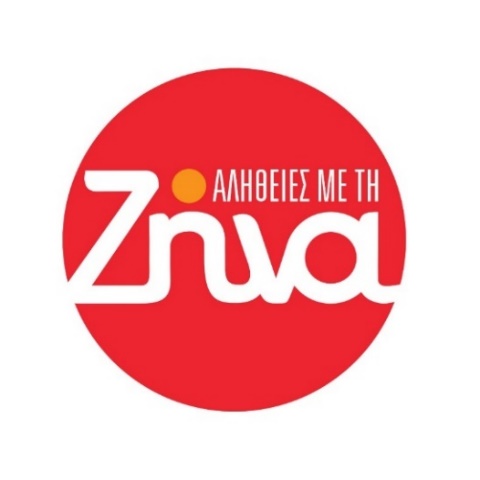 Στην κορυφή της τηλεθέασης  η εκπομπή Αλήθειες με τη Ζήνα και τον Ιούνιο Και ο Ιούνιος έκλεισε με πρωτιές για την καθημερινή, επιτυχημένη κοινωνική εκπομπή του Star, «Αλήθειες με τη Ζήνα», με τη Ζήνα Κουτσελίνη.Η εξαιρετικά έμπειρη Ζήνα Κουτσελίνη μαζί με την ισχυρή δημοσιογραφική ομάδα της εκπομπής, καθημερινά αποτυπώνουν την επικαιρότητα, με χαμόγελο, ανθρωπιά, συγκίνηση, σεβασμό, θετική διάθεση και πάντα με ολοκληρωμένη δημοσιογραφική έρευνα, αναλυτικά ρεπορτάζ, σπουδαίες αποκλειστικότητες, αξιολογώντας την κάθε πληροφορία και αναζητώντας με πάθος  την αλήθεια. Το τηλεοπτικό κοινό έχει χτίσει σχέση αγάπης, συνέπειας και εμπιστοσύνης με τη Ζήνα Κουτσελίνη και την εκπομπή «Αλήθειες με τη Ζήνα». Για το διάστημα 1-30/6  η εκπομπή ήταν πρώτη  στη ζώνη της και σημείωσε μερίδια τηλεθέασης:18,9% στο σύνολο κοινού17,8% στο δυναμικό κοινό 18-5419,4% στο γυναικείο κοινό 18-5422,9% στις γυναίκες    #StarAlithies #StarChannelTv https://www.facebook.com/staralithies/https://www.instagram.com/staralithies/https://www.star.gr/tv/psychagogia/alitheies-me-ti-zina/https://www.star.gr/tv/press-room/							        Καλό Μήνα                                                                                     Γραφείο Τύπου & Επικοινωνίας